                                                     Kern- und Halbschatten                                               __________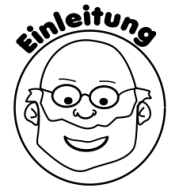                   Beim Experiment „Schatten“ haben wir ein Objekt nur mit einer Lichtquelle bestrahlt. Was passiert mit                    dem Schatten, wenn man gleich zwei Lichtquellen nimmt und ihre Position zum Objekt verändert? Finde                   es heraus!   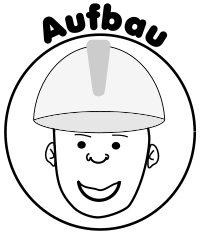 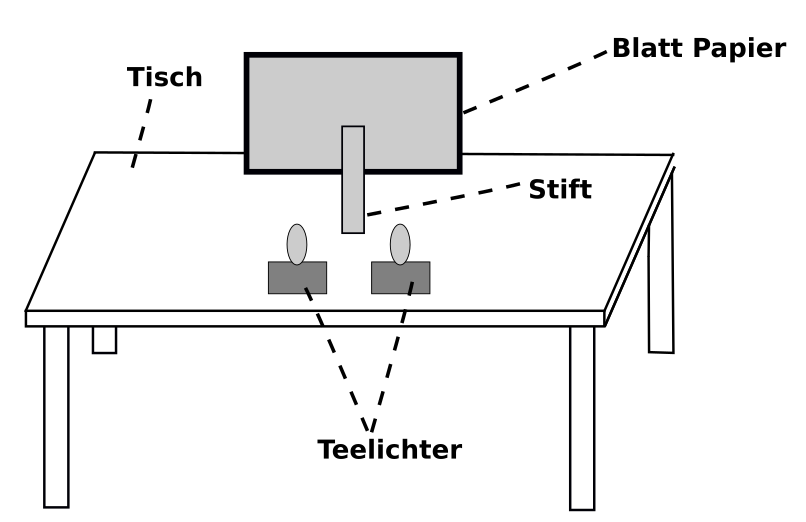 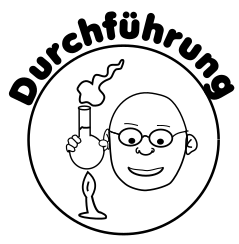 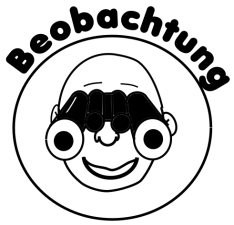 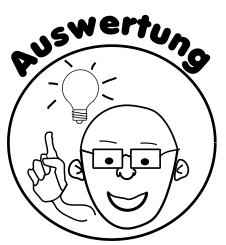 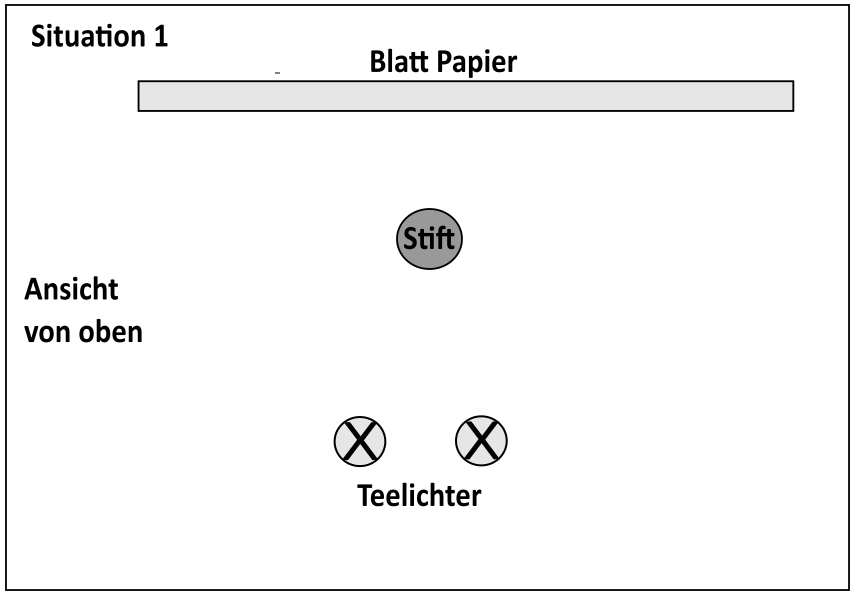 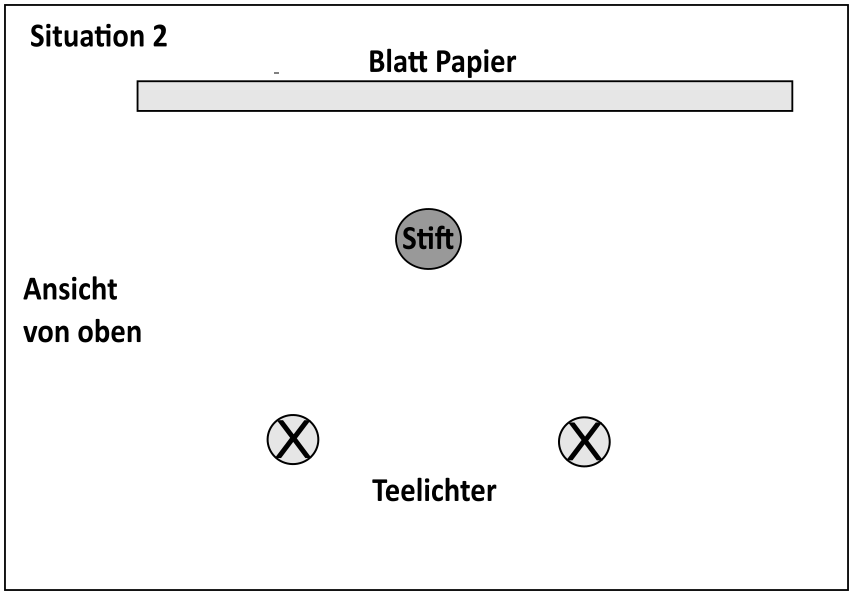 